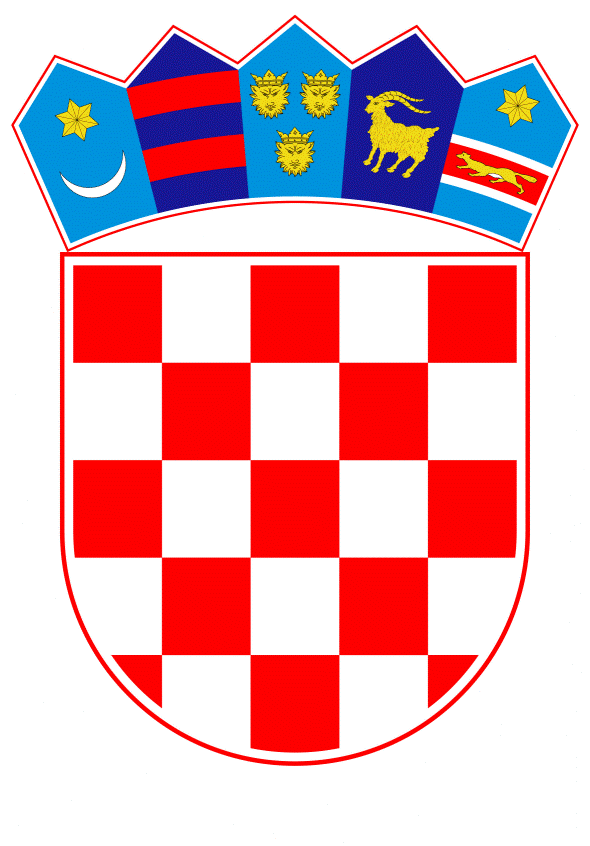 VLADA REPUBLIKE HRVATSKEZagreb, 14. ožujka 2024.__________________________________________________________________________Predlagatelj:                     MINISTARSTVO PRAVOSUĐA I UPRAVE__________________________________________________________________________PREDMET: 	Prijedlog uredbe o izmjenama i dopunama Uredbe o unutarnjem ustrojstvu Ministarstva pravosuđa i uprave_____________________________________________________________________________________________________________________________________________________        Banski dvori | Trg Sv. Marka 2 | 10000 Zagreb | tel. 01 4569 222 | vlada.gov.hrPRIJEDLOG		Na temelju članka 54. stavka 1. Zakona o sustavu državne uprave („Narodne novine“, br. 66/19. i 155/23.), Vlada Republike Hrvatske je na sjednici održanoj ___ 2024. donijelaU R E D B Uo izmjenama i dopunama uredbe o unutarnjem ustrojstvu Ministarstva pravosuđa i upraveČlanak 1.		U Uredbi o unutarnjem ustrojstvu Ministarstva pravosuđa i uprave („Narodne novine“, br. 97/20. i 85/22.), u članku 2., stavku 1. u točki 14.,  riječ: „ javnu“ briše se.Članak 2.		U članku 50. stavku 2., točki 2. iza riječi: „kriminaliteta“ briše se zarez i  dodaje riječ: „i“, a riječi:  „i Visoki trgovački sud Republike Hrvatske“ brišu se. 		U točki 3. iza riječi: „za“ dodaju se riječi: „Visoki kazneni sud Republike Hrvatske, Visoki trgovački sud Republike Hrvatske, Ured europskog javnog tužitelja,“.		U točki 4. iza riječi: „pravde“ dodaju se riječi: „i Općinsko kazneno državno odvjetništvo“.Članak 3.		U članku 51. stavku 2. točki 1. riječi: „i Šibensko-kninske županije“ brišu se.		U točki 3. iza riječi: „Ličko-senjske županije“ briše se točka i dodaje se nova točka 4. koja glasi:  „3.4.1.2.4. Pododsjek osiguranja Šibenik – za područje Šibensko-kninske županije.“.Članak 4.		U članku 55. stavku 1. iza riječi: „odjela,“ dodaju se riječi: „obavlja stručne i upravne poslove vezane uz nadzor nad zaštitom zemljišnih knjiga,“.		U stavku 2. točki 3. iza riječi: „prava“ briše se točka i dodaje se nova točka 4. koja glasi: „4.4. Sektor za središnju pismohranu zemljišnih knjiga Republike Hrvatske.“.Članak 5.		Iza članka 72.b dodaju se naslovi iznad članaka i novi članci 72.c, 72.d i 72.e  koji glase: „4.4. Sektor za središnju pismohranu zemljišnih knjiga Republike HrvatskeČlanak 72.cSektor za središnju pismohranu zemljišnih knjiga Republike Hrvatske obavlja stručne poslove vezane za nadzor nad zaštitom zemljišnih knjiga, vođenje evidencije za zemljišne knjige koje se nalaze u pismohrani, preuzimanje zemljišnih knjiga od nadležnih sudova, sređivanje i obrada preuzetih zemljišnih knjiga, snimanje ili pretvaranje u elektronički oblik te izdavanje preslika ručno vođenih zemljišnih knjiga; prati propise iz područja zaštite i čuvanja građe, surađuje s Hrvatskim državnim arhivom, obavlja i druge poslove iz svoga djelokruga.U Sektoru za središnju pismohranu zemljišnih knjiga Republike Hrvatske ustrojavaju se:4.4.1. Služba za zaštitu i pohranu zemljišnih knjiga4.4.2. Služba za postupanje po zahtjevima. 4.4.1. Služba za zaštitu i pohranu zemljišnih knjigaČlanak 72.dSlužba za zaštitu i pohranu zemljišnih knjiga obavlja stručne poslove vezane za nadzor nad zaštitom zemljišnih knjiga, vođenje evidencije za zemljišne knjige koje se nalaze u pismohrani, preuzimanje zemljišnih knjiga od nadležnih sudova, obradu preuzetih zemljišnih knjiga, snimanje ili pretvaranje u elektronički oblik, izdavanje preslika ručno vođenih zemljišnih knjiga, upravljanje informatičkom infrastrukturom i pružanje informatičke podrške radnom procesu vezanim uz zaštitu i obradu zemljišnih knjiga. 4.4.2. Služba za postupanje po zahtjevima Članak 72.eSlužba za postupanje po zahtjevima obavlja stručne poslove vezane za izdavanje preslika ručno vođenih zemljišnih knjiga te vođenje o evidencije o podacima potrebnim za rad Službe, prima i obrađuje zahtjeve nadležnih sudova i drugih tijela po odobrenju suda, vodi evidenciju o zaprimljenim i obrađenim zahtjevima, čuva podatke sukladno propisima i općim aktima o uredskom poslovanju i informacijskoj sigurnosti, administrira program elektroničkog uredskog poslovanja te prati propise iz područja zaštite i čuvanja građe.“.Članak 6.		U članku 109. stavku 2. riječ: „upravnog“ zamjenjuje se riječju: „prethodnog“, a iza riječi: „Republike“ dodaje se riječ: „Hrvatske“.Članak 7. 		U članku 111. stavku 1. iza riječi: „opće zakonsko uređenje ustanova“ dodaje se zarez i riječi: „pečate i žigove s grbom Republike Hrvatske“, a riječi: „uključujući predlaganje njihovih odgovarajućih izmjena u svrhu materijalnog usklađivanja s pravnom stečevinom Europske unije“ i riječi: „te, po potrebi, analiza, elaborata i izvješća“ brišu se. 		Stavak 2. mijenja se i glasi:„Služba obavlja nadzor usklađenosti nacrta prijedloga zakona koji uređuju nadležnost za obavljanje poslova državne uprave (uključujući njihovo povjeravanje) ili sadrže normativna ovlaštenja sa zakonom kojim se uređuje sustav državne uprave, nadzor usklađenosti prijedloga uredbi o unutarnjem ustrojstvu tijela državne uprave sa zakonom kojim se uređuje sustav državne uprave i općim pravilima za unutarnje ustrojstvo tijela državne uprave, daje mišljenja o usklađenosti prijedloga pravilnika o unutarnjem redu s uredbama o unutarnjem ustrojstvu tijela državne uprave te izrađuje prijedloge uputa o načinu provedbe propisa iz svoga djelokruga.“.		Stavak 3. mijenja se i glasi: „Služba rješava u prvostupanjskim upravnim stvarima koje se odnose na unošenje riječi „Hrvatska“, njezinih izvedenica i drugog državnog znamenja u tvrtke trgovačkih društava i drugih osoba na koje se primjenjuju zakonske odredbe o tvrtki trgovačkog društva, na korištenje dvojezičnih naziva ustanova, na unošenje riječi „Hrvatska“, njezinih izvedenica i drugog državnog znamenja u nazive ustanova, na unošenje naziva drugih država, međunarodnih organizacija i drugog službenog znakovlja u nazive ustanova te na odobrenje izrade pečata i žigova s grbom Republike Hrvatske, vodi službene evidencije o odobrenim i nestalim pečatima i žigovima s grbom Republike Hrvatske te obavlja propisane službene radnje s pečatima i žigovima s grbom Republike Hrvatske koje po zakonu treba uništiti.“.Članak 8.		U članku 122. u stavku 1. iza riječi: „u području razvoja ljudskih potencijala;“  dodaju se riječi: „poslove koji se odnose na planiranje zapošljavanja u državnoj službi, organizaciju i provedbu zapošljavanja, izradu metodologije za osiguranje kvalitete u razvoju i provedbi testiranja kompetencija u postupku zapošljavanja, osiguranja korisničke i informatičke podrške Centraliziranom sustavu za zapošljavanje,“. 		U stavku 2. točki 2. riječi: „Sektor za sustav centraliziranog obračuna plaća“ zamjenjuju se riječima: „Sektor za praćenje sustava plaća u državnoj službi“.		U točki 3. iza riječi: „potencijale“ briše se točka i dodaje se nova točka 4. koja glasi: „8.4. Sektor za Centralizirani sustav za zapošljavanje u državnoj službi.“.Članak 9.		U članku 123. stavku 1. riječi: „obavlja upravne i stručne poslove koji se odnose na upravljanje ljudskim potencijalima u državnoj službi te predlaže poboljšanja funkcionalnosti Registra zaposlenih u javnom sektoru, surađuje sa ustrojstvenom jedinicom Ministarstva nadležnom za COP te Financijskom agencijom vezano za pitanja poboljšanja funkcionalnosti COP-a;“ brišu se. 		U stavku 2. točka 2. briše se. 		U dosadašnjoj točki 3. koja postaje točka 2. brojke: „8.1.3.“ zamjenjuju se brojkama: „8.1.2.“.Članak 10.		Naslov iznad članka i članak 125. brišu se. Članak  11.		U naslovu iznad članka 126. brojke: „8.1.3.“ zamjenjuju se brojkama: „8.1.2.“.		U stavku 1. iza riječi: „provedbe“ riječi: „stručnih ispita za matičarstvo i“ zamjenjuju se riječima: „stručnog ispita za“. Članak 12.		Naslov iznad članka 127. mijenja se i glasi: „Sektor za praćenje sustava plaća u državnoj službi“.		U članku 127. stavku 1. riječi: „Sektor za sustav centraliziranog obračuna plaća“ zamjenjuju se riječima: „Sektor za praćenje sustava plaća u državnoj službi“.		Stavak 2. mijenja se i glasi: „U Sektoru za praćenje sustava plaća u državnoj službi ustrojavaju se: 8.2.1. Služba za razvoj novih funkcionalnosti u sustavu centraliziranog obračuna plaća8.2.2. Služba za nadzor nad sustavom plaća u državnoj službi.“.Članak 13.		Naslov iznad članka 129. mijenja se i glasi: „Služba za nadzor nad sustavom plaća u državnoj službi“.		U članku 129. stavku 1. riječi: „Služba za nadzor i kontrolu nad sustavom centraliziranog obračuna plaća“ zamjenjuju se riječima: „Služba za nadzor nad sustavom plaća u državnoj službi“.Članak 14.		Iza članka 137. dodaju se naslovi iznad članaka i novi članci 137.a, 137.b i 137.c koji glase: „8.4. Sektor za Centralizirani sustav za zapošljavanje u državnoj službiČlanak 137.aSektor za Centralizirani sustav za zapošljavanje u državnoj službi obavlja poslove koji se odnose na planiranje zapošljavanja u državnoj službi, koordinaciju poslova vezanih za planiranje potreba prijma u državnu službu, pripreme i donošenja plana zapošljavanja u državnu službu, praćenje stanja i predlaganje mjera vezano uz osiguranje potrebnog broja i strukture zaposlenih, pružanje stručne pomoći državnim tijelima u provedbi postupka zapošljavanja, davanje prethodnih suglasnosti za novo zapošljavanje sukladno propisima, analize podataka o broju zaposlenih u državnoj službi te provedbi zapošljavanja, organizacije i provedbe zapošljavanja u državnoj službi, koordinacije razvoja i izrade zadataka za testiranje kompetencija, izrade metodologije za osiguravanje kvalitete u razvoju i provedbi testiranja u postupcima zapošljavanja, osiguranja korisničke podrške i informatičke podrške Centraliziranog sustava za zapošljavanje, pripremu plana izobrazbe državnih službenika, poslove vezane uz odobravanje programa studijskog dopusta za osposobljavanje i usavršavanje državnih službenika, davanje stručnih mišljenja iz svoga djelokruga na dostavljene nacrte prijedloga zakona i prijedloge drugih propisa i akata te obavlja i druge poslove iz svoga djelokruga.U Sektoru za Centralizirani sustav za zapošljavanje u državnoj službi ustrojavaju se:8.4.1. Služba za planiranje i pripremu zapošljavanja i izobrazbu državnih službenika8.4.2. Služba za organizaciju i provedbu zapošljavanja.8.4.1. Služba za planiranje i pripremu zapošljavanja i izobrazbu državnih službenika Članak 137.bSlužba za planiranje i pripremu zapošljavanja i izobrazbu državnih službenika obavlja poslove koji se odnose na planiranje zapošljavanja u državnoj službi, provodi analitičke poslove i izrađuje izvješća o broju i strukturi zaposlenih u državnoj službi prati stanje i predlaže mjere vezano uz osiguranje potrebnog broja i strukture zaposlenih, prati i analizira podatke iz Registra zaposlenih u javnom sektoru, planira potrebe za prijmom državnih službenika na bazi analize radne opterećenosti u državnim tijelima, priprema i donosi plan zapošljavanja u državnu službu, pruža stručnu pomoć državnim tijelima u planiranju potreba prijma, daje prethodne suglasnosti za novo zapošljavanje sukladno propisima, sudjeluje u poslovima provedbe internog oglasa, u suradnji sa državnim tijelima koja zapošljavanju, održava i upravlja bazom kandidata za rad u državnoj službi, održava internetsku stranicu i šifrarnike Centraliziranog sustava za zapošljavanje, osigurava podršku za korisnike sustava, testiranje i razvoj sustava, obavlja i druge poslove koji se odnose na planiranje i pripremu provedbe zapošljavanja, razvija nova rješenja za unaprjeđenje provedbe postupka zapošljavanja, priprema plan izobrazbe državnih službenika na temelju analize i procjene potreba za izobrazbom koju provodi Državna škola za javnu upravu, obavlja poslove vezane uz odobravanje programa studijskog dopusta za osposobljavanje i usavršavanje državnih službenika, izrađuje nacrte strateških dokumenata vezanih za razvoj ljudskih potencijala i sudjeluje u njihovoj provedbi, surađuje s domaćim i međunarodnim institucijama koje kreiraju politike, provode izobrazbu ili jačaju suradnju u području razvoja ljudskih potencijala, daje stručna mišljenja iz svoga djelokruga na dostavljene nacrte prijedloga zakona i prijedloge drugih propisa i akata te obavlja i druge poslove iz svoga djelokruga.8.4.2. Služba za organizaciju i provedbu zapošljavanjaČlanak 137.cSlužba za organizaciju i provedbu zapošljavanja obavlja poslove koji se odnose na provedbu zapošljavanja, objavu javnih natječaja, utvrđuje termine za provedbu javnih natječaja u testnim centrima, rješava o prigovorima na testiranje, provjerava formalne uvjete za kandidate koji su prošli testiranje, sudjeluje u izradi standardiziranih obrazaca za provedbu intervjua u postupku zapošljavanja, sudjeluje u izradi programa usavršavanja državnih službenika u postupcima provedbe postupaka zapošljavanja, provodi analitičke poslove i izrađuje izvješća o provedenim postupcima zapošljavanja, razvija nova rješenja za unaprjeđenje provedbe postupaka zapošljavanja, koordinira razvoj i izradu zadataka za testiranje kompetencija, izrađuje metodologiju za osiguravanje kvalitete u razvoju i provedbi testiranja u postupku zapošljavanja, surađuje s tijelima državne uprave u pripremi pitanja za testiranje kompetencija u postupku zapošljavanja, provodi analitičke poslove i izrađuje izvješća o provedenim postupcima zapošljavanja, obavlja i druge poslove koji se odnose na zapošljavanje državnih službenika, daje stručna mišljenja iz svoga djelokruga na dostavljene nacrte prijedloga zakona i prijedloge drugih propisa i akata te obavlja i druge poslove iz svoga djelokruga.“.Članak 15.		U članku 331. stavku 2. točka 5. briše se.		U dosadašnjoj točki 6. koja postaje točka 5. brojke: „10.6.9.6.“ zamjenjuju se brojkama: „10.6.9.5.“.Članak 16.		U naslovu iznad članka 340. brojke „10.6.9.6.“ zamjenjuju se brojkama: „10.6.9.5.“.Članak 17.		U članku 386. dodaje se novi stavak 2. koji glasi: „U Odgojnom zavodu u Požegi ustrojava se: 10.7.1.1. Odsjek osiguranja.“.Članak 18. 		Iza članka 386. dodaje se naslov iznad članka i novi članak 386.a koji glase:„10.7.1.1. Odsjek osiguranjaČlanak 386.aOdsjek pravosudne policije obavlja poslove osiguranja Odgojnog zavoda, nadzora nad maloljetnicama, održavanja unutarnjeg reda među maloljetnicama, sudjelovanja u provedbi pojedinačnih programa izvršavanja odgojne mjere, dežurstva, sprovođenja maloljetnica, izrade i provedbe plana osiguranja, utvrđivanja potreba za materijalno-tehničkim sredstvima i sigurnosnom opremom, protupožarne zaštite, vođenja evidencija i druge stručne poslove.“. Članak 19.		U članku 431. stavku 14. riječi: „Odgojnom zavodu u Turopolju“ zamjenjuju se riječima: „odgojnim zavodima“. Članak 20.		Okvirni broj potrebnih državnih službenika i namještenika u Ministarstvu pravosuđa i uprave koji je prikazan u tablici koja je sastavni dio Uredbe o unutarnjem ustrojstvu Ministarstva pravosuđa i uprave („Narodne novine“, br. 97/20. i 85/22.), zamjenjuje se Okvirnim brojem državnih službenika i namještenika u Ministarstvu pravosuđa i uprave, koji je prikazan u tablici u prilogu ove Uredbe i njezin je sastavni dio.Članak 21.		Ministar pravosuđa i uprave uskladit će Pravilnik o unutarnjem redu Ministarstva pravosuđa i uprave s odredbama ove Uredbe u roku od 30 dana od dana stupanja na snagu ove Uredbe.Članak 22.		Ova Uredba stupa na snagu osmoga dana od dana objave u „Narodnim novinama“.KLASA: 	URBROJ: 	Zagreb, 	2024.									         PREDSJEDNIK     									   mr. sc. Andrej PlenkovićOKVIRNI DRŽAVNIH BROJ SLUŽBENIKA I NAMJEŠTENIKA U MINISTARSTVU PRAVOSUĐA I UPRAVETablica 1:     Ministarstvo pravosuđa i uprave bez kaznenih tijela i područnih jedinica u sastavu Ministarstva pravosuđa i uprave i probacijskih uredaTablica 2. Područni odjeli pravosudne policije i probacijski urediTablica 3. Kaznionice, zatvori, odgojni zavodi i centriOBRAZLOŽENJEOvim Prijedlogom Uredbe o izmjenama i dopunama Uredbe o unutarnjem ustrojstvu Ministarstva pravosuđa i uprave mijenja se ustroj Uprave za organizaciju pravosuđa u dijelu osiguranja pravosudnih tijela iz razloga bolje učinkovitosti, Odgojnog zavoda u Požegi  radi postizanja većeg stupnja sigurnosti te Uprave za građansko, trgovačko i upravno pravo i Uprave za službenički sustav uslijed potreba nastalih promjenama u zakonskim propisima.U Upravi za organizaciju pravosuđa, Sektoru osiguranja pravosudnih tijela, Službi pravosudne policije, radi postizanja veće učinkovitosti,  dolazi do promjene mjesne nadležnosti Pododsjeka osiguranja  Grad Zagreb II, III i IV unutar Područnog odjela pravosudne policije Zagreb te  sada poslovi osiguranja obuhvaćaju i osiguranje službenih prostorija Visokog kaznenog suda Republike Hrvatske, Ureda europskog javnog tužitelja i Općinskog kaznenog državnog odvjetništva. Unutar Područnog odjela pravosudne policije Split, Pododsjek osiguranja Split  više neće biti mjesno nadležan za područje Šibensko-kninske županije već se za područje Šibensko-kninske županije ustrojava novi Pododsjek osiguranja Šibenik. Broj izvršitelja službenika pravosudne policije osiguranja pravosudnih tijela je preraspodijeljen unutar Područnih odjela osiguranja, ali je ukupan broj ostao isti.  Člankom 14. stavkom 3. Zakona o zemljišnim knjigama („Narodne novine“, broj 63/19. i 128/22.) propisano je da se ručno vođene knjige zatvorene nakon pohranjivanja u Zajednički informacijski sustav zemljišnih knjiga i katastra, trajno čuvaju i pohranjuju u središnjoj arhivi zemljišnih knjiga. Središnja arhiva zemljišnih knjiga trenutno nije ustrojena, već je uspostava Središnje pismohrane zemljišnih knjiga Republike Hrvatske u Gospiću planirana tijekom 2024. u okviru  Projekta implementacije integriranog sustava zemljišne administracije (IISZA Projekt) koji se financira putem zajma Svjetske banke br. 8900-HR. U Središnju pismohranu zemljišnih knjiga Republike Hrvatske smjestit će se sve ručno vođene zemljišne knjige kao i zbirke isprava u Republici Hrvatskoj. Ručno vođene zemljišne knjige će se prije pohrane u pismohranu skenirati dok će se zbirke isprava skenirati na zahtjev. Ručno vođene glavne knjige i zbirke isprava koriste se u svakodnevnom radu sudova, a potrebne su i strankama radi upotrebe pred drugim tijelima. Također, radi  se o vrlo velikoj i vrijednoj građi, a mnogi zemljišnoknjižni odjeli nemaju osiguran odgovarajući prostor, pa je navedeno potrebno izmjestiti i radi očuvanja građe. U cilju navedenog, predlaže se ustrojavanje Sektora za središnju pismohranu zemljišnih knjiga Republike Hrvatske u Upravi za građansko, trgovačko i upravno pravo te će se broj izvršitelja ove Uprave povećati za 15 izvršitelja koliko iznosi broj izvršitelja novog sektora.Izmjena djelokruga Službe za državni ispit u Sektoru za službeničke odnose, Upravi za službenički sustav brisanjem poslova koordinacije i provedbe ispita za matičarstvo predlaže se radi obavezne izobrazbe za matičare sukladno članku 32. Zakona o izmjenama Zakona o državnim maticama (Narodne novine, broj 133/22) prema kojem poslove matičara smije obavljati službenik koji je, osim ispunjavanja uvjeta propisanih zakonom i drugim propisima kojima se uređuju službenički odnosi, završio program osposobljavanja, odnosno usavršavanja za obavljanje poslova matičara u Državnoj školi za javnu upravu.U Upravi za službenički sustav,  Sektor za sustav centraliziranog obračuna plaća mijenja naziv u Sektor za praćenje sustava plaća u državnoj službi, kao i Služba za nadzor i kontrolu nad sustavom centraliziranog obračuna plaća unutar toga Sektora u naziv Služba za nadzor nad sustavom plaća u državnoj službi. Za razliku od samog početka rada Sektora za sustav centraliziranog obračuna, kada je njegova osnovna svrha bila osigurati kontinuiran rad i unaprjeđenje informatičkog sustava REGZAP-COP, u proteklom su se vremenu poslovi ovog Sektora proširili na poslove analize plaća, na poslove proširenja obuhvata korisnika sustava REGZAP-COP te na davanje prijedloga za otklanjanje raznih uočenih pogrešaka vezanih uz obračun plaća.  Analize koje se rade u sektoru bile su podloga u provedbi reforme sustava plaća. Dodatno, temeljem Zakona o plaćama u državnoj službi i javnim službama Vlada RH je osnovala Vijeće za praćenje i unaprjeđenje sustava plaća u državnoj službi i javnim službama, a Ministarstvo pravosuđa i uprave je zaduženo za pružanje administrativne podrške radu toga tijela, što će također biti dio poslova u ovom Sektoru. Kako se radi o većoj raznolikosti i obuhvatu poslova u odnosu na početak rada Sektora primjereno je promijeniti njegov naziv.Zakonom o državnim službenicima (Narodne novine, broj 155/23) uveden je novi sustav zapošljavanja u državnoj službi kroz Centralizirani sustav za zapošljavanje. Radi se o informacijskom sustavu u kojem se planira zapošljavanje, podnose prijave na interni oglas i javni natječaj i provodi testiranje kandidata elektroničkim putem, pozivaju kandidati na intervju, objavljuje odluka o izboru kandidata u postupku internog oglasa i rješenje o prijmu u državnu službu, vodi baza podataka o kandidatima za rad u državnoj službi i baza podataka o kandidatima u postupku internog oglasa i javnog natječaja te obavljaju drugi poslovi vezani za zapošljavanje u državnoj službi. Centralizirani sustav za zapošljavanje dostupan je putem mrežnih stranica tijela državne uprave nadležnog za službeničke odnose. S obzirom na navedeno te zbog specifičnosti poslova Centraliziranog sustava za zapošljavanje  i opsega poslova koji se očekuje vezano uz provedu navedenih zakonskih odredbi, potrebno osigurati sve preduvjete, a jedan od njih je omogućiti primjeran broj izvršitelja koji će te poslove obavljati. Kako je Centralizirani sustav za zapošljavanje u nadležnosti tijela državne uprave nadležnog za službeničke odnose potrebno je proširiti dosadašnji djelokrug Uprave za službenički sustav novim poslovima koji bi se obavljali u novoosnovanom Sektoru za Centralizirani sustav za zapošljavanje u državnoj službi s dvije službe i ukupno 15 izvršitelja. Međutim, dio poslova koji su neposredno vezani uz postupak selekcije kao npr. izrada plana prijma u državnu službu i objava javnih natječaja već se obavlja u postojećoj Službi za upravljanje i razvoj ljudskih potencijala u državnoj službi  u Sektoru za službeničke odnose te se ta Služba ukida, a dio njenih poslova preraspodjeljuje u Službu za službeničko zakonodavstvo u istom Sektoru i dio u Službu za planiranje i pripremu zapošljavanja i izobrazbu državnih službenika u Sektoru za Centralizirani sustav za zapošljavanje u državnoj službi. Stoga se broj izvršitelja u  Upravi za službenički sustav povećava za 8 izvršitelja. U cilju povećanja sigurnosti, učinkovitosti i postizanja većeg stupnja samostalnosti u organizaciji rada Odgojnog zavoda u Požegi predlaže se ustrojiti Odsjek osiguranja čime se povećava broj izvršitelja u Odgojnom zavodu za 6 izvršitelja. Razlozi za to su sve češće situacije zaprimanja maloljetnica na izvršavanje odgojne mjere koje su izrazito agresivnog i rizičnog ponašanja te s problemima psihičke naravi. Incidentni događaji rješavani su do sada na način da je Kaznionica u Požegi koja je u neposrednoj blizini Odgojnog zavoda  upućivala na ispomoć službenike pravosudne policije, međutim zbog učestalosti ovih slučajeva potreban je novi pristup u rješavanju problema. Nakon potresa u Petrinji, rad i strukovna izobrazba više se ne provodi u Zatvoru u Sisku te se predlaže se brisanje Odjela za rad i strukovnu izobrazbu s ukupno 5 izvršitelja i smanjenje broja izvršitelja u Odjelu osiguranja Zatvora u Sisku s 28 na 27. Na taj način ukupan broj izvršitelja u kaznenim tijelima se ne mijenja, a ustrojavanjem Odsjeka osiguranja izravno unutar Odgojnog zavoda u Požegi, bez ustrojavanja drugih unutarnjih jedinica, dovoljno je kako bi se postigla svrha većeg stupnja sigurnosti.  Slijedom navedenog, proizlazi da se ovim Prijedlogom Uredbe povećava broj ustrojstvenih jedinica za 2 nova sektora i 3 službe u užem dijelu Ministarstva, 1 odsjek u odgojnom zavodu i 1 pododsjek osiguranja pravosudnih tijela. Broj izvršitelja povećava se za 23 (15 u Upravi za građansko, trgovačko i upravno pravo i 8 u Upravi za službenički sustav) te iznosi sveukupno na razini Ministarstva pravosuđa i uprave uključujući središnje urede, područne jedinice pravosudne policije i probacijske urede 1290 u odnosu na dosadašnji broj 1267, a sveukupno uključivši kaznena tijela, odgojne zavode  i centre 4848 u odnosu na dosadašnji broj 4825 izvršitelja. Financijska sredstva su osigurana. Br.Unutarnja ustrojstvena jedinicaOkvirni broj službenika i namještenika1.KABINET MINISTRA132.GLAVNO TAJNIŠTVO1neposredno u Glavnom tajništvu, izvan sastava nižih ustrojstvenih jedinica12.1.Sektor za proračun i financijsko upravljanje i kontrole1neposredno u Sektoru, izvan sastava nižih ustrojstvenih jedinica12.1.1.Služba za proračun1neposredno u Službi, izvan sastava nižih ustrojstvenih jedinica12.1.1.1.Pododsjek za pripremu proračuna42.1.1.2.Pododsjek za izvršenje proračuna32.1.2Služba za proračunske korisnike i financijsko upravljanje1neposredno u Službi, izvan sastava nižih ustrojstvenih jedinica12.1.2.1.Odjel za proračunske korisnike42.1.2.2.Odjel za financijsko upravljanje i kontrole42.2.Sektor za računovodstvo i financije12.2.1.Služba za računovodstveno-financijske poslove1neposredno u Službi, izvan sastava nižih ustrojstvenih jedinica12.2.1.1.Pododsjek za računovodstvo32.2.1.2.Pododsjek za likvidaturu i plaćanja32.2.1.3.Pododsjek za obračun plaća i naknada32.2.2.Služba za financijske analize, obradu financijske dokumentacije i izvještavanje42.2.2.1.Pododsjek za obradu financijske dokumentacije i izvještavanje32.3.Sektor za pravne, opće i tehničke poslove12.3.1.Služba za pravne poslove i uredsko poslovanje12.3.1.1.Odjel za pravne poslove62.3.1.2.Odjel za pisarnicu222.3.2.Služba za opće i tehničke poslove12.3.2.1.Odjel za opće poslove42.3.2.1.1.Pododsjek za tehničke poslove192.3.3.Služba za odnose s javnošću12.3.3.1.Odjel za odnose s javnošću72.3.3.2.Odjel za informiranje i online komunikaciju62.4.Sektor za informatičku infrastrukturu1neposredno u Sektoru, izvan sastava nižih ustrojstvenih jedinica22.4.1.Služba za mrežnu, računalnu i programsku infrastrukturu82.4.2.Služba za informatičku potporu82.5.Sektor za pravosudnu infrastrukturu12.5.1.Služba za pripremu, projektiranje i opremanje82.5.2.Služba za investicijsko, tekuće održavanje i energetsku učinkovitost82.5.3.Služba za upravljanje pravosudnom infrastrukturom6UkupnoGLAVNO TAJNIŠTVO1523.UPRAVA ZA ORGANIZACIJU PRAVOSUĐA1neposredno u Upravi, izvan sastava nižih ustrojstvenih jedinica23.1.Sektor za pravosudnu upravu13.1.1.Služba za pravosudnu upravu43.1.2.Služba za statističko praćenje i analitiku73.2.Sektor za organizacijske propise, odvjetništvo, javno bilježništvo i stručne ispite13.2.1.Služba za organizacijske propise, odvjetništvo i stručne ispite13.2.1.1.Odjel za organizacijske propise33.2.1.2.Odjel za odvjetništvo33.2.1.3.Odjel za stručne ispite33.2.2.Služba za javno bilježništvo53.3.Sektor za stečajne upravitelje, povjerenike, stalne sudske vještake i stalne sudske tumače13.3.1.Služba za stečajne upravitelje i povjerenike53.3.2.Služba za stalne sudske vještake73.3.3.Služba za stalne sudske tumače53.4.Sektor osiguranja pravosudnih tijela13.4.1.Služba pravosudne policije13.4.2.Služba operativnog dežurstva i tehničke zaštite1neposredno u Službi, izvan sastava nižih, izvan sastava nižih ustrojstvenih jedinica13.4.2.1.Odjel operativnog dežurstva73.4.2.2.Odjel tehničke zaštite i općih poslova4UkupnoUPRAVA ZA ORGANIZACIJU PRAVOSUĐA (bez područnih jedinica Službe pravosudne policije)644.UPRAVA ZA GRAĐANSKO, TRGOVAČKO I UPRAVNO PRAVO1neposredno u Upravi, izvan sastava nižih ustrojstvenih jedinica24.1.Sektor za propise građanskog i trgovačkog prava1neposredno u Sektoru, izvan sastava nižih ustrojstvenih jedinica24.1.1.Služba za opće propise građanskog materijalnog prava i sustav besplatne pravne pomoći14.1.1.1.Odjel za opće propise građanskog materijalnog prava54.1.1.2.Odjel za sustav besplatne pravne pomoći54.1.2.Služba za opće propise građanskog procesnog i trgovačkog prava14.1.2.1.Odjel za opće propise građanskog procesnog prava54.1.2.2.Odjel za opće propise trgovačkog i stečajnog prava54.2.Sektor za drugostupanjske postupke i propise upravnog prava1neposredno u Sektoru, izvan sastava nižih ustrojstvenih jedinica14.2.1.Služba za drugostupanjske postupke14.2.1.1.Odjel za drugostupanjske postupke104.2.1.2.Odjel za područne jedinice drugostupanjskih postupaka14.2.1.2.1samostalni izvršitelji u Osijeku za područje mjesne nadležnosti Upravnog suda u Osijeku34.2.1.2.2.samostalni izvršitelji u Splitu za područje mjesne nadležnosti Upravnog suda u Splitu34.2.1.2.3.samostalni izvršitelji u Rijeci za područje mjesne nadležnosti Upravnog suda u Rijeci24.2.2.Služba za strateške projekte i propise upravnog prava84.3.Sektor za zemljišnoknjižna i stvarna prava1neposredno u Sektoru, izvan sastava nižih ustrojstvenih jedinica14.3.1.Služba za zemljišnoknjižna prava14.3.1.1.Odjel za zemljišnoknjižnu administraciju64.3.1.2.Odjel za upravljanje Zajedničkim informacijskim sustavom zemljišnih knjiga i katastra54.3.2.Služba za stvarna prava14.3.2.1.Odjel za stvarna prava34.3.2.2.Odjel za izuzimanje od zabrane raspolaganja nekretninama34.4.Sektor za središnju pismohranu zemljišnih knjiga Republike Hrvatske 1neposredno u Sektoru, izvan sastava nižih ustrojstvenih jedinica14.4.1.Služba za zaštitu i pohranu zemljišnih knjiga 74.4.2.Služba za postupanje po zahtjevima6UkupnoUPRAVA ZA GRAĐANSKO, TRGOVAČKO I UPRAVNO PRAVO945.UPRAVA ZA KAZNENO PRAVO1neposredno u Upravi, izvan sastava nižih ustrojstvenih jedinica25.1.Sektor za propise kaznenog prava1neposredno u Sektoru, izvan sastava nižih ustrojstvenih jedinica15.1.1.Služba za propise kaznenog materijalnog prava55.1.2.Služba za propise kaznenog procesnog prava15.1.2.1.Odjel za kazneno procesno pravo55.1.2.2.Odjel za maloljetničko pravo i pravo osoba s duševnim smetnjama35.2.Sektor za evidencije, pomilovanja i podršku žrtvama i svjedocima15.2.1.Služba za evidencije i pomilovanja15.2.1.1.Odjel za kaznene evidencije225.2.1.2.Odjel za prekršajne evidencije135.2.1.3.Odjel za međunarodnu razmjenu podataka iz evidencija75.2.1.4.Odjel za pomilovanja45.2.2.Služba za podršku žrtvama i svjedocima15.2.2.1.Odjel za razvoj i koordinaciju sustava podrške žrtvama i svjedocima i međunarodnu suradnju85.2.2.2.Odjel za novčane naknade i štete4UkupnoUPRAVA ZA KAZNENO PRAVO806.UPRAVA ZA EUROPSKE POSLOVE, MEĐUNARODNU I PRAVOSUDNU SURADNJU I SPRJEČAVANJE KORUPCIJE1neposredno u Upravi, izvan sastava nižih ustrojstvenih jedinica36.1.Sektor za europske poslove i međunarodnu suradnju1neposredno u Sektoru, izvan sastava nižih ustrojstvenih jedinica16.1.1.Služba za europske poslove16.1.1.1Odjel za koordinaciju europskih poslova56.1.1.2.Odjel za prilagodbu pravnoj stečevini Europske unije56.1.2.Služba za međunarodnu suradnju16.1.2.1.Odjel za bilateralnu suradnju36.1.2.2.Odjel za multilateralnu suradnju56.2.Sektor za međunarodnu pravnu pomoć i pravosudnu suradnju s državama članicama Europske unije1neposredno u Sektoru, izvan sastava nižih ustrojstvenih jedinica16.2.1.Služba za međunarodnu pravnu pomoć i pravosudnu suradnju u kaznenim stvarima16.2.1.1.Odjel za pravosudnu suradnju u kaznenim stvarima s državama članicama Europske unije46.2.1.2.Odjel za izručenja i međunarodnu pravnu pomoć u kaznenim stvarima56.2.1.3.Odjel za zakonodavstvo na području međunarodne pravne pomoći u kaznenim stvarima i pravosudne suradnje u kaznenim stvarima s državama članicama Europske unije56.2.2.Služba za međunarodnu pravnu pomoć i pravosudnu suradnju u građanskim stvarima16.2.2.1.Odjel za pravosudnu suradnju u građanskim stvarima s državama članicama Europske unije56.2.2.2.Odjel za međunarodnu pravnu pomoć u građanskim stvarima56.2.2.3.Odjel za zakonodavstvo na području međunarodne pravne pomoći u građanskim stvarima i pravosudne suradnje u građanskim stvarima s državama članicama Europske unije56.3.Sektor za sprječavanje korupcije1neposredno u Sektoru, izvan sastava nižih ustrojstvenih jedinica16.3.1Služba za strateško planiranje, koordinaciju provedbe nacionalnih dokumenata i podizanje javne svijesti56.3.2.Služba za međunarodnu suradnju i izradu i unaprjeđenje normativnog okvira5UkupnoUPRAVA ZA EUROPSKE POSLOVE, MEĐUNARODNU I PRAVOSUDNU SURADNJU717.UPRAVA ZA POLITIČKI SUSTAV I OPĆU UPRAVU1neposredno u Upravi, izvan sastava nižih ustrojstvenih jedinica17.1Sektor za politički sustav i državnu upravu17.1.1.Služba za politički i izborni sustav57.1.2.Služba za sustav i nadzor državne uprave77.2.Sektor za lokalnu i područnu (regionalnu) samoupravu17.2.1.Služba za decentralizaciju i teritorijalni ustroj67.2.2.Služba za nadzor lokalne i područne (regionalne) samouprave67.3.Sektor za građanska stanja i modernizaciju upravnog postupanja1neposredno u Sektoru, izvan sastava nižih ustrojstvenih jedinica17.3.1.Služba za državne matice67.3.2.Služba za registar birača57.3.3.Služba za upravna postupanja67.4.Sektor za neprofitne pravne osobe17.4.1.Služba za udruge i zaklade57.4.2.Služba za političke stranke i vjerske zajednice5UkupnoUPRAVA ZA POLITIČKI SUSTAV I OPĆU UPRAVU588.UPRAVA ZA SLUŽBENIČKI SUSTAV18.1.Sektor za službeničke odnose18.1.1.Služba za službeničko zakonodavstvo78.1.2.Služba za državni ispit78.2.Sektoru za praćenje sustava plaća u državnoj službi 1neposredno u Sektoru, izvan sastava nižih ustrojstvenih jedinica18.2.1.Služba za razvoj novih funkcionalnosti u sustavu centraliziranog obračuna plaća58.2.2.Služba za nadzor nad sustavom plaća u državnoj službi58.3.Sektor za ljudske potencijale1neposredno u Sektoru, izvan sastava nižih ustrojstvenih jedinica28.3.1Služba za ljudske potencijale u Ministarstvu18.3.1.1.Odjel za upravljanje ljudskim potencijalima u Ministarstvu68.3.1.2.Odjel za razvoj ljudskih potencijala u Ministarstvu68.3.2.Služba za evidencije i analize ljudskih potencijala u Ministarstvu58.3.3.Služba za ljudske potencijale u kaznenim tijelima18.3.3.1Odjel za upravljanje ljudskim potencijalima u kaznenim tijelima48.3.3.2Odjel za razvoj ljudskih potencijala u kaznenim tijelima48.3.4.Služba za ljudske potencijale u pravosudnim tijelima68.4.Sektor za Centralizirani sustav za zapošljavanje u državnoj službi18.4.1.Služba za planiranje i pripremu zapošljavanja i izobrazbu državnih službenika78.4.2.Služba za organizaciju i provedbu zapošljavanja7UkupnoUPRAVA ZA SLUŽBENIČKI SUSTAV799.UPRAVA ZA LJUDSKA PRAVA, NACIONALNE MANJINE I ETIKU19.1.Sektor za ljudska prava i etiku19.1.1.Služba za ljudska prava i temeljne slobode59.1.2.Služba za etiku i integritet59.2.Sektor za nacionalne manjine19.2.1Služba za prava nacionalnih manjina59.2.2.Služba za Registar vijeća, koordinacija vijeća i predstavnika nacionalnih manjina5UkupnoUPRAVA ZA LJUDSKA PRAVA, NACIONALNE MANJINE I ETIKU2310.UPRAVA ZA ZATVORSKI SUSTAV I PROBACIJU1neposredno u Upravi za zatvorski sustav i probaciju, izvan sastava nižih ustrojstvenih jedinica210.1.Služba za elektronički nadzor810.1.aOdjel za psihološku potporu službenicima zatvorskog sustava i probacije310.2.SREDIŠNJI URED ZA ZATVORSKI SUSTAV010.2.1.Služba za unutarnju kontrolu510.2.2.Sektor za financije, gospodarske aktivnosti i rad zatvorenika110.2.2.1.Služba za gospodarske aktivnosti i rad zatvorenika510.2.2.2.Služba za financije i nabavu510.2.3.Sektor za upravne poslove zatvorskog sustava1neposredno u Sektoru, izvan sastava nižih ustrojstvenih jedinica110.2.3.1Služba za upravne poslove zatvorskog sustava510.2.3.2.Služba za analitiku, statistiku, planiranje, razvoj i informatizaciju poslovnih procesa510.2.4.Sektor tretmana1neposredno u Sektoru, izvan sastava nižih ustrojstvenih jedinica110.2.4.1.Služba općih programa tretmana zatvorenika i maloljetnika510.2.4.2.Služba posebnih programa, analize, evaluacije i matice zatvorenika i maloljetnika110.2.4.2.1.Odjel posebnih programa tretmana zatvorenika i maloljetnika310.2.4.2.2.Odjel za maticu, statističku analizu i evaluaciju programa tretmana310.2.5.Sektor osiguranja110.2.5.1.Služba za poslove dežurstva, unutarnjeg osiguranja i pretrage510.2.5.2.Služba za poslove vanjskog osiguranja, sprovođenja i operativnu tehniku5SREDIŠNJI URED ZA ZATVORSKI SUSTAV5310.3.SREDIŠNJI URED ZA PROBACIJU010.3.1Sektor za probaciju1neposredno u Sektoru, izvan sastava nižih ustrojstvenih jedinica210.3.1.1.Služba za koordinaciju probacijskog sustava110.3.1.1.1.Odjel za probacijske poslove410.3.1.1.2.Odjel za probacijske poslove tijekom i nakon izvršavanja kazne zatvora i uvjetnog otpusta310.3.1.2.Služba za razvoj probacijskog sustava110.3.1.2.1.Odjel za pravnu podršku probacijskom sustavu310.3.1.2.2.Odjel za strateško planiranje, razvoj i analitiku3SREDIŠNJI URED ZA PROBACIJU18UkupnoUPRAVA ZA ZATVORSKI SUSTAV I PROBACIJU8511.UPRAVA ZA PRAVOSUDNU I UPRAVNU INSPEKCIJU111.1.Sektor pravosudne inspekcije111.1.1.Služba za nadzor sudske i državnoodvjetničke uprave i predstavke i pritužbe1211.1.2.Služba za nadzor nad materijalnim i financijskim poslovanjem pravosudnih tijela511.2.Sektor upravne inspekcije111.2.1Služba za inspekciju državne uprave711.2.2.Služba za inspekciju lokalne i područne (regionalne) samouprave1neposredno u Službi, u sjedištu Ministarstva6samostalni izvršitelji u Osijeku za područje Osječko-baranjske županije2samostalni izvršitelji u Rijeci za područje Primorsko-goranske županije2samostalni izvršitelji u Splitu za područje Splitsko-dalmatinske županije2samostalni izvršitelj u Dubrovniku za područje Dubrovačko-neretvanske županije1samostalni izvršitelj u Zadru za područje Zadarske županije1samostalni izvršitelj u Puli za područje Istarske županije1samostalni izvršitelj u Gospiću za područje Ličko-senjske županije1samostalni izvršitelj u Karlovcu za područje Karlovačke županije1samostalni izvršitelj u Čakovcu za područje Međimurske županije1samostalni izvršitelj u Krapini za područje Krapinsko-zagorske županije1samostalni izvršitelj u Varaždinu za područje Varaždinske županije1samostalni izvršitelj u Koprivnici za područje Koprivničko-križevačke županije1samostalni izvršitelj u Bjelovaru za područje Bjelovarsko-bilogorske županije1samostalni izvršitelj u Virovitici za područje Virovitičko-podravske županije1samostalni izvršitelj u Požegi za područje Požeško-slavonske županije1samostalni izvršitelj u Slavonskom Brodu za područje Brodsko-posavske županije1samostalni izvršitelj u Vukovaru za područje Vukovarsko-srijemske županije1samostalni izvršitelj u Sisku za područje Sisačko-moslavačke županije1samostalni izvršitelj u Šibeniku za područje Šibensko-kninske županije1UkupnoUPRAVA ZA PRAVOSUDNU I UPRAVNU INSPEKCIJU5612.SAMOSTALNI SEKTOR ZA STRATEŠKI RAZVOJ I PROJEKTE1neposredno u Sektoru, izvan sastava nižih ustrojstvenih jedinica212.1.Služba za strateški razvoj pravosuđa i javne uprave712.2.Služba za upravljanje kvalitetom712.3.Služba za pripremu projekata112.3.1Odjel za pripremu projekata u području pravosuđa412.3.2Odjel za pripremu projekata u području javne uprave312.4.Služba za provedbu projekata11UkupnoSAMOSTALNI SEKTOR ZA STRATEŠKI RAZVOJ I PROJEKTE3613.SAMOSTALNI SEKTOR ZA DIGITALIZACIJU PRAVOSUĐA I JAVNE UPRAVE1neposredno u Sektoru, izvan sastava nižih ustrojstvenih jedinica213.1.Služba za modernizaciju poslovnih procesa813.2.Služba za razvoj elektroničkih usluga813.3.Služba za upravljanje elektroničkim uslugama8UkupnoSAMOSTALNI SEKTOR ZA DIGITALIZACIJU PRAVOSUĐA I JAVNE UPRAVE2714.SAMOSTALNI SEKTOR ZA NABAVU1neposredno u Sektoru, izvan sastava nižih ustrojstvenih jedinica214.1.Služba za provedbu postupaka nabave1neposredno u Službi, izvan sastava nižih ustrojstvenih jedinica114.1.1.Odjel za provedbu postupaka nabave financiranih iz državnog proračuna714.1.2.Odjel za provedbu postupaka nabave financiranih iz EU i ostalih izvora714.2.Služba za planiranje i praćenje postupaka nabave5UkupnoSAMOSTALNI SEKTOR ZA NABAVU2415.SAMOSTALNI SEKTOR ZA UNUTARNJU REVIZIJU115.1.Služba za unutarnju reviziju poslovnih procesa i projekata Ministarstva315.2.Služba za unutarnju reviziju proračunskih korisnika Ministarstva3UkupnoSAMOSTALNI SEKTOR ZA UNUTARNJU REVIZIJU7UkupnoMinistarstvo (bez probacijskih ureda i područnih jedinica)869Br.Unutarnja ustrojstvena jedinicaOkvirni broj državnih službenika i namještenikaPODRUČNI ODJELI PRAVOSUDNE POLICIJE3.4.1.1.Područni odjel pravosudne policije Zagreb33.4.1.1.1.Pododsjek osiguranja Grad Zagreb I213.4.1.1.2.Pododsjek osiguranja Grad Zagreb II333.4.1.1.3.Pododsjek osiguranja Grad Zagreb III193.4.1.1.4.Pododsjek osiguranja Grad Zagreb IV223.4.1.1.5.Pododsjek osiguranja Varaždin173.4.1.1.6.Pododsjek osiguranja Karlovac223.4.1.2.Područni odjel pravosudne policije Split33.4.1.2.1.Pododsjek osiguranja Split263.4.1.2.2.Pododsjek osiguranja Dubrovnik103.4.1.2.3.Pododsjek osiguranja Zadar183.4.1.2.4.Pododsjek osiguranja Šibenik53.4.1.3.Područni odjel pravosudne policije Rijeka33.4.1.3.1.Pododsjek osiguranja Rijeka183.4.1.3.2.Pododsjek osiguranja Pula123.4.1.4.Područni odjel pravosudne policije Osijek.33.4.1.4.1.Pododsjek osiguranja Osijek233.4.1.4.2.Pododsjek osiguranja Bjelovar173.4.1.4.3.Pododsjek osiguranja Koprivnica83.4.1.4.4.Pododsjek osiguranja Slavonski Brod133.4.1.4.5.Pododsjek osiguranja Vukovar10UkupnoPodručni odjeli pravosudne policije30610.4.PROBACIJSKI UREDI10.4.1.Probacijski ured Bjelovar - za područje Bjelovarsko-bilogorske županije i Koprivničko-križevačke županije710.4.2.Probacijski ured Dubrovnik - za područje Dubrovačko-neretvanske županije510.4.3.Probacijski ured Gospić - za područje Ličko--senjske županije i Karlovačke županije410.4.4.Probacijski ured Osijek - za područje Osječko-baranjske županije1010.4.5.Probacijski ured Požega - za područje Požeško-slavonske županije, Brodsko-posavske županije i Virovitičko-podravske županije710.4.6.Probacijski ured Pula - za područje Istarske županije610.4.7.Probacijski ured Rijeka - za područje Primorsko-goranske županije1010.4.8.Probacijski ured Sisak - za područje Sisačko-moslavačke županije610.4.9.Probacijski ured Split - za područje Splitsko-dalmatinske županije910.4.10.Probacijski ured Varaždin - za područje Varaždinske županije i Međimurske županije710.4.11.Probacijski ured Vukovar - za područje Vukovarsko-srijemske županije510.4.12.Probacijski ured Zadar - za područje Zadarske županije i Šibensko-kninske županije710.4.13.Probacijski ured Zagreb I - za područje Grada Zagreba2010.4.14.Probacijski ured Zagreb II - za područje Zagrebačke županije i Krapinsko-zagorske županije12UkupnoProbacijski uredi115UkupnoIZVAN MP - (područne jedinice pravosudne policije i probacijski uredi)421Br.Unutarnja ustrojstvena jedinicaOkvirni broj državnih službenika i namještenika10.5.KAZNIONICE10.5.1.KAZNIONICA U GLINI1neposredno u Kaznionici izvan sastava nižih ustrojstvenih jedinica310.5.1.1.Odjel upravnih poslova1110.5.1.2.Odjel tretmana110.5.1.2.1.Odsjek prijama, otpusta i matice zatvorenika1010.5.1.2.2.Odsjek provedbe programa izvršavanja kazne zatvora2510.5.1.3.Odjel za rad i strukovnu izobrazbu zatvorenika110.5.1.3.1.Odsjek poljoprivredna radionica i gospodarenje otpadom te proizvodnja i prodaja toplinske i električne energije510.5.1.3.2.Pododsjek grafičke radionice1010.5.1.3.3.Pododsjek metalske radionice1010.5.1.3.4.Pododsjek radionice održavanja1910.5.1.4.Odjel osiguranja110.5.1.4.1.Odsjek dežurstva1110.5.1.4.2.Odsjek unutarnjeg osiguranja14310.5.1.4.3.Odsjek vanjskog osiguranja i sprovođenja7710.5.1.5.Odjel zdravstvene zaštite zatvorenika1510.5.1.6.Odjel financijsko-knjigovodstvenih poslova2510.5.1.6.1.Pododsjek prehrane11UkupnoKaznionica u Glini37910.5.2.KAZNIONICA U LEPOGLAVI1neposredno u Kaznionici izvan sastava nižih ustrojstvenih jedinica310.5.2.1.Odjel upravnih poslova1510.5.2.2.Odjel tretmana110.5.2.2.1.Odsjek prijama, otpusta i matice zatvorenika2110.5.2.2.2.Odsjek provedbe programa izvršavanja kazne zatvora2510.5.2.3.Odjel za rad i strukovnu izobrazbu zatvorenika110.5.2.3.1.Odsjek poljoprivredna radionica i gospodarenje otpadom te proizvodnja i prodaja toplinske i električne energije1810.5.2.3.2.Odsjek metalske radionice1410.5.2.3.3.Odsjek drvoprerađivačka radionica2410.5.2.3.4.Odsjek održavanja i radno-terapijska radionica4710.5.2.3.5.Odsjek radionica ugostiteljstva3210.5.2.4.Odjel osiguranja110.5.2.4.1.Odsjek dežurstva1110.5.2.4.2.Odsjek unutarnjeg osiguranja14010.5.2.4.3.Odsjek vanjskog osiguranja i sprovođenja11110.5.2.5.Odjel zdravstvene zaštite zatvorenika1610.5.2.6.Odjel financijsko-knjigovodstvenih poslova4010.5.2.6.1.Pododsjek prehrane11UkupnoKaznionica u Lepoglavi53210.5.3.KAZNIONICA U LIPOVICI - POPOVAČI1neposredno u Kaznionici izvan sastava nižih ustrojstvenih jedinica210.5.3.1.Odjel upravnih poslova710.5.3.2.Odjel tretmana1510.5.3.3.Odjel za rad i strukovnu izobrazbu zatvorenika110.5.3.3.1.Odsjek poljoprivredna radionica i gospodarenje otpadom te proizvodnja i prodaja toplinske i električne energije910.5.3.3.2.Pododsjek metalske radionice510.5.3.3.3.Pododsjek održavanja i radno-terapijska radionica810.5.3.4.Odjel osiguranja110.5.3.4.1.Odsjek dežurstva1110.5.3.4.2.Odsjek unutarnjeg i vanjskog osiguranja4810.5.3.5.Odjel zdravstvene zaštite zatvorenika510.5.3.6.Odjel financijsko-knjigovodstvenih poslova1210.5.3.6.1.Pododsjek prehrane8UkupnoKaznionica u Lipovici - Popovači13310.5.4.KAZNIONICA U POŽEGI1neposredno u Kaznionici izvan sastava nižih ustrojstvenih jedinica310.5.4.1.Odjel upravnih poslova810.5.4.2.Odjel tretmana110.5.4.2.1.Odsjek tretmana zatvorenica910.5.4.2.2.Odsjek tretmana zatvorenika1010.5.4.2.3.Odsjek tretmana maloljetničkog zatvora310.5.4.3.Odjel za rad i strukovnu izobrazbu zatvorenika110.5.4.3.1.Odsjek poljoprivredna radionica i gospodarenje otpadom te proizvodnja i prodaja toplinske i električne energije1310.5.4.3.2.Odsjek metalske radionice610.5.4.3.3.Pododsjek krojačka radionica710.5.4.3.4.Pododsjek radionice održavanja i ugostiteljstva2110.5.4.4.Odjel osiguranja110.5.4.4.1.Odsjek osiguranja maloljetničkog zatvora510.5.4.4.2.Odsjek osiguranja kaznionice5110.5.4.4.3.Odsjek osiguranja kaznionice za žene5310.5.4.4.4.Odsjek osiguranja izdvojenog objekta za smještaj zatvorenika5010.5.4.5.Odjel zdravstvene zaštite zatvorenika810.5.4.6.Odjel financijsko-knjigovodstvenih poslova2610.5.4.6.1.Pododsjek prehrane9UkupnoKaznionica u Požegi28610.5.5.KAZNIONICA U TUROPOLJU1neposredno u Kaznionici izvan sastava nižih ustrojstvenih jedinica210.5.5.1.Odjel upravnih poslova1010.5.5.2.Odjel tretmana910.5.5.3.Odjel za rad i strukovnu izobrazbu zatvorenika110.5.5.3.1.Odsjek poljoprivredna radionica i gospodarenje otpadom te proizvodnja i prodaja toplinske i električne energije610.5.5.3.2.Odsjek radionica održavanja i kartonaže1010.5.5.4.Odjel osiguranja3210.5.5.5.Odjel zdravstvene zaštite zatvorenika510.5.5.6.Odjel financijsko-knjigovodstvenih poslova1710.5.5.6.1.Pododsjek prehrane7UkupnoKaznionica u Turopolju10010.5.6.KAZNIONICA U VALTURI1neposredno u Kaznionici izvan sastava nižih ustrojstvenih jedinica310.5.6.1.Odjel upravnih poslova710.5.6.2.Odjel tretmana910.5.6.3.Odjel za rad i strukovnu izobrazbu zatvorenika110.5.6.3.1.Odsjek poljoprivredna radionica i gospodarenje otpadom te proizvodnja i prodaja toplinske i električne energije110.5.6.3.1.1.Pododsjek stočne proizvodnje1810.5.6.3.1.2.Pododsjek biljne proizvodnje910.5.6.3.2.Odsjek radionica kamenoloma910.5.6.3.3.Odsjek radionica servisa sa Stanicom za tehnički pregled vozila te održavanja i radno-terapijske radionice110.5.6.3.3.1.Pododsjek radionica servisa sa Stanicom za tehnički pregled vozila1410.5.6.3.3.2.Pododsjek održavanja i radno-terapijska radionica1110.5.6.4.Odjel financijsko-knjigovodstvenih poslova1910.5.6.4.1.Pododsjek prehrane510.5.6.5.Odjel zdravstvene zaštite zatvorenika510.5.6.6.Pododsjek dežurstva19UkupnoKaznionica u Valturi13210.5.7.ZATVORSKA BOLNICA U ZAGREBU1neposredno u Zatvorskoj bolnici izvan sastava nižih ustrojstvenih jedinica210.5.7.1.Odjel upravnih poslova1310.5.7.2.Odjel tretmana1110.5.7.3.Odjel osiguranja110.5.7.3.1.Odsjek dežurstva810.5.7.3.2.Odsjek unutarnjeg i vanjskog osiguranja5710.5.7.4.Odjel zdravstvene zaštite zatvorenika1810.5.7.4.1.Odsjek hematološko-biokemijskog laboratorija510.5.7.4.2.Odsjek bolničke ljekarne310.5.7.4.3.Odsjek glavnog medicinskog tehničara/sestre3310.5.7.5.Odjel forenzičke psihijatrije1110.5.7.6.Odjel financijsko-knjigovodstvenih poslova1010.5.7.6.1.Pododsjek prehrane7UkupnoZatvorska bolnica u Zagrebu180Ukupno kaznioniceUkupno kaznionice174210.6.ZATVORI10.6.1.ZATVOR U BJELOVARU110.6.1.1.Odjel upravnih poslova710.6.1.1.1.Pododsjek financijsko-knjigovodstvenih poslova410.6.1.2.Odjel tretmana810.6.1.3.Odjel osiguranja44UkupnoZatvor u Bjelovaru6410.6.2.ZATVOR U DUBROVNIKU110.6.2.1.Odjel upravnih poslova510.6.2.1.1.Pododsjek financijsko-knjigovodstvenih poslova310.6.2.2.Odjel tretmana710.6.2.3.Odjel osiguranja31UkupnoZatvor u Dubrovniku4710.6.3.ZATVOR U GOSPIĆU1neposredno u Zatvoru izvan sastava nižih ustrojstvenih jedinica210.6.3.1.Odjel upravnih poslova510.6.3.2.Odjel tretmana110.6.3.2.1.Odsjek prijama, otpusta i matice zatvorenika510.6.3.2.2.Odsjek provedbe programa izvršavanja kazne zatvora510.6.3.3.Odjel osiguranja110.6.3.3.1.Odsjek dežurstva910.6.3.3.2.Odsjek unutarnjeg i vanjskog osiguranja6310.6.3.4.Odjel zdravstvene zaštite zatvorenika510.6.3.5.Odjel financijsko-knjigovodstvenih poslova810.6.3.5.1.Pododsjek prehrane510.6.3.6.Odjel za rad i strukovnu izobrazbu zatvorenika11UkupnoZatvor u Gospiću12110.6.4.ZATVOR U KARLOVCU110.6.4.1.Odjel upravnih poslova610.6.4.1.1.Pododsjek financijsko-knjigovodstvenih poslova310.6.4.2.Odjel tretmana610.6.4.3.Odjel osiguranja36UkupnoZatvor u Karlovcu5210.6.5.ZATVOR U OSIJEKU1neposredno u Zatvoru izvan sastava nižih ustrojstvenih jedinica210.6.5.1.Odjel upravnih poslova510.6.5.2.Odjel tretmana710.6.5.3.Odjel osiguranja110.6.5.3.1.Odsjek dežurstva710.6.5.3.2.Odsjek unutarnjeg i vanjskog osiguranja6810.6.5.4.Odjel zdravstvene zaštite zatvorenika510.6.5.5.Odjel financijsko-knjigovodstvenih poslova610.6.5.5.1.Pododsjek prehrane5UkupnoZatvor u Osijeku10710.6.6.ZATVOR U POŽEGI1neposredno u Zatvoru izvan sastava nižih ustrojstvenih jedinica210.6.6.1.Odjel upravnih poslova510.6.6.2.Odjel tretmana910.6.6.3.Odjel osiguranja110.6.6.3.1.Odsjek dežurstva810.6.6.3.2.Odsjek unutarnjeg i vanjskog osiguranja5310.6.6.4.Odjel financijsko-knjigovodstvenih poslova5UkupnoZatvor u Požegi8410.6.7.ZATVOR U PULI - POLA1neposredno u Zatvoru izvan sastava nižih ustrojstvenih jedinica210.6.7.1.Odjel upravnih poslova510.6.7.2.Odjel tretmana110.6.7.2.1.Odsjek prijama, otpusta i matice zatvorenika510.6.7.2.2.Odsjek provedbe programa izvršavanja kazne zatvora510.6.7.3.Odjel osiguranja110.6.7.3.1.Odsjek dežurstva610.6.7.3.2.Odsjek unutarnjeg i vanjskog osiguranja8310.6.7.4.Odjel zdravstvene zaštite zatvorenika510.6.7.5.Odjel financijsko-knjigovodstvenih poslova910.6.7.5.1.Odsjek za rad i strukovnu izobrazbu zatvorenika510.6.7.5.2.Pododsjek prehrane5UkupnoZatvor u Puli - Pola13310.6.8.ZATVOR U RIJECI1neposredno u Zatvoru izvan sastava nižih ustrojstvenih jedinica210.6.8.1.Odjel upravnih poslova710.6.8.2.Odjel tretmana810.6.8.3.Odjel osiguranja6910.6.8.4.Odjel zdravstvene zaštite zatvorenika510.6.8.5.Odjel financijsko-knjigovodstvenih poslova810.6.8.5.1.Pododsjek prehrane5UkupnoZatvor u Rijeci10510.6.9.ZATVOR U SISKU1neposredno u Zatvoru izvan sastava nižih ustrojstvenih jedinica110.6.9.1.Odjel upravnih poslova510.6.9.2.Odjel tretmana510.6.9.3.Odjel osiguranja2710.6.9.4.Odjel financijsko-knjigovodstvenih poslova510.6.9.4.1.Pododsjek prehrane310.6.9.5.Odjel zdravstvene zaštite zatvorenika5UkupnoZatvor u Sisku5210.6.10.ZATVOR U SPLITU1neposredno u Zatvoru izvan sastava nižih ustrojstvenih jedinica210.6.10.1.Odjel upravnih poslova910.6.10.2.Odjel tretmana710.6.10.3.Odjel osiguranja110.6.10.3.1.Odsjek dežurstva710.6.10.3.2.Odsjek unutarnjeg i vanjskog osiguranja9310.6.10.4.Odjel zdravstvene zaštite zatvorenika610.6.10.5.Odjel financijsko-knjigovodstvenih poslova1010.6.10.5.1.Pododsjek prehrane5UkupnoZatvor u Splitu14110.6.11.ZATVOR U ŠIBENIKU1neposredno u Zatvoru izvan sastava nižih ustrojstvenih jedinica210.6.11.1.Odjel upravnih poslova710.6.11.2.Odjel tretmana810.6.11.3.Odjel osiguranja110.6.11.3.1.Odsjek dežurstva710.6.11.3.2.Odsjek unutarnjeg i vanjskog osiguranja7010.6.11.4.Odjel zdravstvene zaštite zatvorenika510.6.11.5.Odjel financijsko-knjigovodstvenih poslova1010.6.11.5.1.Pododsjek prehrane4UkupnoZatvor u Šibeniku11510.6.12.ZATVOR U VARAŽDINU1neposredno u Zatvoru izvan sastava nižih ustrojstvenih jedinica210.6.12.1.Odjel upravnih poslova710.6.12.2.Odjel tretmana810.6.12.3.Odjel osiguranja110.6.12.3.1.Odsjek dežurstva810.6.12.3.2.Odsjek unutarnjeg i vanjskog osiguranja5110.6.12.4.Odjel zdravstvene zaštite zatvorenika510.6.12.5.Odjel financijsko-knjigovodstvenih poslova710.6.12.5.1.Pododsjek prehrane5UkupnoZatvor u Varaždinu9510.6.13.ZATVOR U ZADRU110.6.13.1.Odjel upravnih poslova610.6.13.1.1.Pododsjek financijsko-knjigovodstvenih poslova510.6.13.2.Odjel tretmana710.6.13.3.Odjel osiguranja43UkupnoZatvor u Zadru6210.6.14.ZATVOR U ZAGREBU1neposredno u Zatvoru izvan sastava nižih ustrojstvenih jedinica310.6.14.1.Odjel upravnih poslova2010.6.14.2.Odjel tretmana110.6.14.2.1.Odsjek prijama, otpusta i matice zatvorenika1010.6.14.2.2.Odsjek provedbe programa izvršavanja kazne zatvora910.6.14.3.Odjel osiguranja110.6.14.3.1.Odsjek dežurstva1110.6.14.3.2.Odsjek unutarnjeg osiguranja15110.6.14.3.3.Odsjek vanjskog osiguranja i sprovođenja16510.6.14.4.Odjel zdravstvene zaštite zatvorenika2010.6.14.5.Odjel financijsko-knjigovodstvenih poslova1610.6.14.5.1.Pododsjek materijalnog knjigovodstva410.6.14.5.2.Pododsjek prehrane1510.6.14.5.3.Pododsjek radionice ugostiteljstva1210.6.14.6.Odjel za rad i strukovnu izobrazbu zatvorenika1010.6.14.6.1.Pododsjek radionice održavanja8UKUPNOZatvor u Zagrebu457UKUPNO ZATVORIUKUPNO ZATVORI163510.7.ODGOJNI ZAVODI10.7.1.ODGOJNI ZAVOD U POŽEGI2010.7.1.1.Odsjek osiguranja6UKUPNO Odgojni zavod u Požegi2610.7.2.ODGOJNI ZAVOD U TUROPOLJU1neposredno u Odgojnom zavodu izvan sastava nižih ustrojstvenih jedinica210.7.2.1.Odjel tretmana i obrazovanja maloljetnika110.7.2.1.1.Odsjek tretmana2910.7.2.1.2.Odsjek obrazovanja maloljetnika1210.7.2.2.Odjel za rad i strukovnu izobrazbu maloljetnika910.7.2.3.Odjel osiguranja59UkupnoOdgojni zavod u Turopolju113Ukupno odgojni zavodiUkupno odgojni zavodi13910.8.CENTRI10.8.1.CENTAR ZA DIJAGNOSTIKU U ZAGREBU110.8.1.1.Odjel za prijam i maticu zatvorenika1010.8.1.2.Odjel za dijagnostiku10UkupnoCentar za dijagnostiku u Zagrebu2110.8.2.CENTAR ZA IZOBRAZBU1neposredno u Centru izvan sastava nižih ustrojstvenih jedinica410.8.2.1.Odjel za razvoj programa izobrazbe službenika zatvorskog sustava i probacije510.8.2.2.Odjel za provedbu programa izobrazbe službenika zatvorskog sustava i probacije610.8.2.3.Odjel za međunarodnu suradnju u području izobrazbe službenika zatvorskog sustava i probacije5UkupnoCentar za izobrazbu21Ukupno centriUkupno centri42SVEUKUPNO (kaznionice, zatvori, odgojni zavodi, centri)3564SVEUKUPNO UPRAVA ZA ZATVORSKI SUSTAV I PROBACIJU - središnji uredi i probacijski uredi200SVEUKUPNO (kaznionice, zatvori, odgojni zavodi, centri i probacijski uredi)3673SVEUKUPNO UPRAVA ZA ZATVORSKI SUSTAV I PROBACIJU (središnji uredi, kaznionice, zatvori, odgojni zavodi, centri i probacijski uredi)3758SVEUKUPNO MPU (uključivo središnji uredi te područne jedinice pravosudne policije i probacijski uredi)1290SVEUKUPNO MPU (uključivo područne jedinice pravosudne policije i probacijski uredi) te kaznionice, zatvori, odgojni zavodi, centri4848